Publicado en  el 18/11/2016 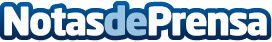 La carga rápida, el 50% de batería en 15 minutosQuick Charge 4.0 será el sistema de carga rápida estrella de 2017, con mejoras del 20% en velocidad y 30% en eficienciaDatos de contacto:Nota de prensa publicada en: https://www.notasdeprensa.es/la-carga-rapida-el-50-de-bateria-en-15-minutos Categorias: Telecomunicaciones E-Commerce Dispositivos móviles Innovación Tecnológica http://www.notasdeprensa.es